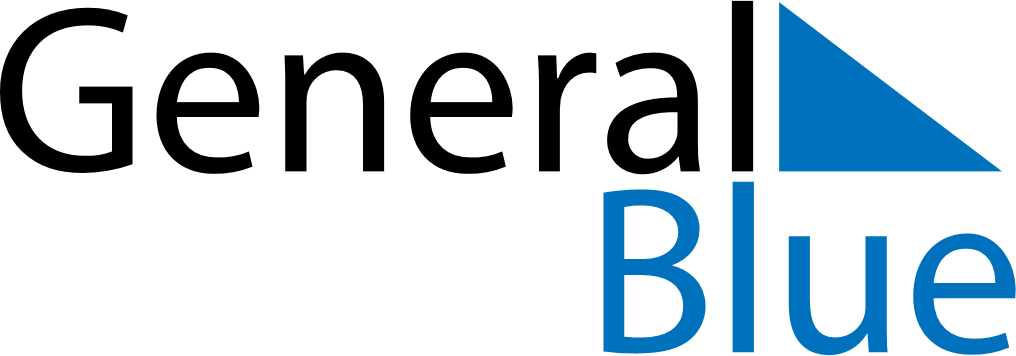 July 2027July 2027July 2027July 2027July 2027July 2027United StatesUnited StatesUnited StatesUnited StatesUnited StatesUnited StatesSundayMondayTuesdayWednesdayThursdayFridaySaturday12345678910Independence DayIndependence Day (substitute day)111213141516171819202122232425262728293031NOTES